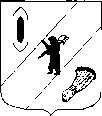 АДМИНИСТРАЦИЯ  ГАВРИЛОВ-ЯМСКОГОМУНИЦИПАЛЬНОГО  РАЙОНАПОСТАНОВЛЕНИЕ21.12.2023  № 1222О внесении изменений в  постановление Администрации Гаврилов-Ямского муниципального района от 10.01.2022 № 7В соответствии с постановлением Администрации Гаврилов-Ямского муниципального района  от 07.09.2021 № 751 «Об утверждении Порядка  разработки,  реализации и оценки эффективности муниципальных программ Гаврилов-Ямского муниципального района» и руководствуясь статьей 26 Устава Гаврилов-Ямского муниципального района Ярославской области,АДМИНИСТРАЦИЯ МУНИЦИПАЛЬНОГО РАЙОНА ПОСТАНОВЛЯЕТ:1. Внести в постановление Администрации Гаврилов-Ямского муниципального района от 10.01.2022 № 7 «Об утверждении муниципальной программы «Обеспечение качественными коммунальными услугами населения Гаврилов-Ямского муниципального района»  на 2022-2025 годы следующие изменения:1.1. В заголовке, пункте 1 постановления и в наименовании муниципальной программы цифры «2025» заменить цифрами «2026».1.2. Муниципальную программу «Обеспечение качественными коммунальными услугами населения Гаврилов-Ямского муниципального района» на 2022 - 2026 годы изложить в новой редакции (приложение).2. Контроль за исполнением настоящего постановления возложить на  заместителя Главы Администрации Гаврилов-Ямского муниципального района  Таганова В.Н.3. Постановление опубликовать в   районной массовой газете «Гаврилов-Ямский вестник» и разместить на официальном сайте Администрации Гаврилов-Ямского муниципального района.4. Постановление вступает в силу с момента официального опубликования.Глава Гаврилов-Ямского муниципального района                                                                 А.Б.Сергеичев                                                                                          Приложение к постановлению Администрации Гаврилов-Ямскогомуниципального района                                                                                             от 21.12.2023  № 1222МУНИЦИПАЛЬНАЯ ПРОГРАММА ГАВРИЛОВ-ЯМСКОГО МУНИЦИПАЛЬНОГО РАЙОНА«Обеспечение качественными коммунальными услугами населения Гаврилов-Ямского муниципального района» на 2022 - 2026 годыПаспорт муниципальной программы I. Общая характеристика сферы реализацииМуниципальной программыЖилищно-коммунальное хозяйство (далее – ЖКХ) является одной из важных сфер экономики Гаврилов - Ямского муниципального района, которая тесно связана с обеспечением жизнедеятельности населения, предприятий и  организаций района. Общество предъявляет справедливые требования, желая видеть в ЖКХ безаварийную, более «прозрачную» по формам работы отрасль.В  течение последних лет отрасль претерпевает  серьезные изменения, осуществляется её  дальнейшее развитие на основе проведения реформирования ЖКХ, являющегося составной частью преобразований экономики и неразрывно связанного с целями и задачами территориального планирования муниципального района. Анализ изменений, произошедших в ЖКХ района, показывает, что факторами успеха (сильными сторонами)  в отрасли являются:- создание правовых и организационных основ государственной политики в отрасли, определение её приоритетных направлений и отработка          механизмов реализации; - постепенное повышение доли населения в оплате жилищно-коммунальных услуг с одновременным применением мер адресной                социальной поддержки малообеспеченных слоёв населения;- формирование конкурентной среды; - осуществление постепенного перехода к новым формам управления жилищным фондом; - реализация мероприятий по газификации, модернизации объектов инженерной инфраструктуры и энергоресурсосбережению, основной целью которых является рациональное использование энергоресурсов, исключение непроизводительных затрат при производстве коммунальных услуг. Вместе с тем наряду с положительными результатами преобразований пока не удалось обеспечить существенного улучшения ситуации в сфере ЖКХ  и обеспечить комфортные и безопасные условия проживания населения, что обусловлено наличием слабых сторон (проблем) отрасли ЖКХ.        До недавнего времени имело место негативное изменение экономических условий функционирования организаций коммунального комплекса, связанное с резким падением уровня доходов населения.Такое положение не могло не отразиться на экономическом положении ЖКХ муниципального района. Предприятия отрасли, не имея достаточных доходов от предоставленных жилищно-коммунальных услуг, не производили инвестиций в основные производственные фонды в объемах, необходимых не только для развития инфраструктуры, но и для ее поддержки. Все это привело к ряду проблем, основными из которых являются:- недостаточное развитие коммунальных систем для обеспечения возрастающих потребностей общества, в том числе связанных с новым строительством;- неравномерное распределение коммунальных мощностей, приводящее к неэффективному использованию ресурсов;- высокий процент износа объектов коммунальной инфраструктуры и жилищного фонда, составляющий более 60 процентов; - высокий уровень потерь тепловой энергии (более 19 процентов) в процессе производства и транспортировки ресурсов до потребителей. Потери  прежде всего  связаны с техническим состоянием сетей, более трети которых нуждаются  в замене;- низкий коэффициент использования основных фондов отрасли;- недостаточный объём средств, направляемых на модернизацию       объектов коммунальной инфраструктуры;- низкий уровень газификации жилищного фонда;- высокая доля непроизводительных расходов;- низкая эффективность системы управления в ЖКХ, преобладание административных методов хозяйствования над рыночными;-  сложное финансовое состояние организаций ЖКХ. Реализации мероприятий по решению имеющихся в отрасли проблем       будут способствовать: - наличие нормативной базы, которая позволяет проводить эту работу;- заинтересованность и готовность муниципальных образований к участию в совместной работе по решению имеющихся проблем; - использование достижений в практике организации и работы ЖКХ;- получение софинансирования из областного бюджета.- снижение надёжности работы систем жизнеобеспечения.Таким образом, из анализа сильных и слабых сторон, рисков (угроз) и возможностей можно сделать вывод о том,  что, несмотря на угрозы  и риски, существует достаточно позитивных факторов, способных обеспечить успешную реализацию намечаемых мероприятий. По итогам проведенных в Гаврилов-Ямском муниципальном районе Ярославской области рейдов по изучению социально-бытовых условий жизни ветеранов Великой Отечественной войны 1941-1945 годов был выявлен ряд проблем, одной из которых является необходимость повышения уровня благоустройства и проведения ремонтов, занимаемых ветеранами Великой Отечественной войны 1941-1945 годов жилых помещений. Были сформированы соответствующие предварительные списки.         Состояние жилых помещений, в которых проживают ветераны Великой Отечественной войны 1941-1945 годов, не признанные нуждающимися в жилых помещениях в соответствии с жилищным законодательством и не имеющие права на получение социальной поддержки по обеспечению жильем за счет средств федерального бюджета, требует не только ремонта, но и проведения мероприятий, направленных на повышение уровня обеспеченности их коммунальными услугами.          Поддержка ветеранов Великой Отечественной войны 1941-1945 годов послужит дополнительным подтверждением их заслуг.	Целесообразно и необходимо использовать программный метод решения данных проблем.Реализация мероприятий, входящих в настоящую муниципальную Программу, будет способствовать решению жизненно важных задач в области жилищно-коммунального комплекса и позволит обеспечить население Гаврилов-Ямского муниципального района Ярославской области качественными коммунальными услугами.II. Приоритеты политики в сфере реализации Муниципальной программы и ожидаемые конечные результаты ее реализации         Обеспечение   качественными   коммунальными   услугами   населения Гаврилов-Ямского муниципального района является важнейшим направлением социально-экономического развития Гаврилов-Ямского муниципального района.        Приоритетами политики в сфере реализации Программы являются: - повышение уровня и качества жизни населения, важнейшей составляющей которого является экологическая обстановка, в том числе обеспечение населения качественными и надёжными коммунальными услугами;-   повышения инфраструктурной обеспеченности населения;-  создание  должного  уровня  обеспеченности  населения  района  теплом, горячей  водой  и  газом,  создание  условий  для  развития  отраслей  народного хозяйства,  которые  оказывают  существенное  влияние  на  социальное  и экономическое развитие Гаврилов-Ямского муниципального района, на повышение уровня жизни населения, на состояние экономики в целом.Реализация мероприятий Программы позволит:- повысить качество предоставляемых населению услуг по водоснабжению и водоотведению,  обеспечить  население  питьевой  водой,  соответствующей установленным  нормативным  требованиям,  централизованными  системами водоснабжения, водоотведения и очистки сточных вод, что приведёт к повышению качества жизни граждан;-увеличить долю сточных вод, соответствующих установленным требованиям;-достичь требуемого уровня надежности и стабильности работы водозаборных и очистных сооружений;-использовать  новые  инструменты  в  организации  управленческой деятельности,  которые  обеспечат  эффективное  использование  материально-технических и финансовых ресурсов;-снизить удельный вес потерь тепловой энергии в процессе производства и транспортировки  до  потребителей  в  результате строительства  объектов теплоснабжения;-увеличить уровень газификации жилищного фонда в сельской местности.     Ожидаемые  конечные  результаты - снижение  уровня  износа  объектов коммунальной инфраструктуры, повышение качества и надёжности коммунальных услуг, снижение экологической нагрузки, улучшение санитарной обстановки.     Социально-экономический эффект от реализации мероприятий Программы будет  выражен  в  повышении  уровня  и  качества  жизни  населения  района, посредством:- увеличения  уровня  газификации,  увеличения  количества  построенных и реконструированных котельных;-повышения качества предоставляемых населению услуг по водоснабжению и  водоотведению  (обеспечение  населения  питьевой  водой,  соответствующей установленным нормативным требованиям и доступа к централизованным системам водоснабжения, водоотведения и очистки сточных вод);- снижения количества ветеранов, нуждающихся в ремонте жилых помещений.        Эффективность   муниципальной   программы   будет   обеспечена концентрацией финансовых и материально-технических ресурсов, а так же новыми подходами к организации управленческой деятельности для улучшения социально-бытовых условий, качества жизни населения района.III. Обобщенная характеристика мер государственного регулирования в рамках Муниципальной программыОсновными мерами правового регулирования при реализации Муниципальной программы являются федеральные и региональные нормативные правовые акты, регламентирующие деятельность в сфере жилищно-коммунального хозяйства:- Указ Президента Российской Федерации от 21 июля 2020 года № 474 «О национальных целях развития Российской Федерации на период до 2030 года»;-  постановление Правительства Российской Федерации от 10 сентября 2016г.  № 903 «О порядке разработки и реализации межрегиональных и региональных программ газификации жилищно-коммунального хозяйства, промышленных и иных организаций»;-  постановление Правительства Российской Федерации от 30 декабря 2017г.  № 1710 «Об утверждении государственной программы Российской Федерации «Обеспечение доступным и комфортным жильем и коммунальными услугами граждан Российской Федерации»;-  Закон Ярославской области от 28 июня 2013 г. № 32-з «Об отдельных вопросах организации проведения капитального ремонта общего имущества в многоквартирных домах на территории Ярославской области»;- Стратегия социально-экономического развития Ярославской области до 2025 года, утвержденная постановлением Правительства области от 06.03.2014	№	188-п «Об утверждении Стратегии социально-экономического развития Ярославской области до 2030 года»;- решение  Собрания представителей Гаврилов-Ямского муниципального района от 20.12.2018  № 164 «Об утверждении Стратегии социально-экономического развития Гаврилов-Ямского муниципального района до 2025 года». IV. Механизм реализации Муниципальной программыРеализацию Муниципальной  программы, подпрограмм Муниципальной программы предполагается осуществлять на территории Гаврилов-Ямского муниципального района.Реализация Муниципальной программы заключается в реализаций подпрограмм и осуществляется ответственными исполнителями подпрограмм.Реализация мероприятий подпрограммы осуществляется исполнителями мероприятий подпрограммы и участниками мероприятий подпрограммы в соответствии с требованиями подпрограммы и сроками реализации подпрограммы и (или) в соответствии с принятыми ответственным исполнителем подпрограммы методиками и стандартами.V. Цель (цели), задачи и целевые показатели муниципальной программы1. Цель муниципальной программы: - повышение качества и надежности предоставления жилищно-коммунальных услуг населению Гаврилов-Ямского муниципального района.1.1. Задачи муниципальной программы:- модернизация объектов теплоснабжения (перевод котельных на газовое топливо) Гаврилов-Ямского муниципального района; - обеспечение малонаселенных сельских пунктов качественной питьевой водой.-  обеспечение доступности и качества жилищно-коммунальных услуг;- улучшение жилищных условий ветеранов (инвалидов) Великой Отечественной войны 1941-1945 годов;-  обеспечение эффективной деятельности МКУ жилищно-коммунального хозяйства и строительства Гаврилов-Ямского муниципального района.2. Целевые показатели  муниципальной программыПодпрограмма 1:  МЦП  «Газификация и модернизация жилищно-коммунального хозяйства Гаврилов-Ямского муниципального района» на 2022-2026 годыПодпрограмма 3:  МЦП «Обеспечение бесперебойного предоставления коммунальных услуг потребителям» на 2022-2026 годыПодпрограмма 4:  МЦП « Оказание государственной поддержки отдельным категориям граждан, проживающих в Гаврилов-Ямском муниципальном районе»на 2022-2026 годыПодпрограмма 5: МЦП «Реализация вопросов в сфере жилищно-коммунального-хозяйства на 2023-2026 годы»                3. Ресурсное обеспечение Муниципальной программы: «Газификация и модернизация жилищно-коммунального хозяйства Гаврилов-Ямского муниципального района» на 2022-2026 годыПАСПОРТ МУНИЦИПАЛЬНОЙ ЦЕЛЕВОЙ ПРОГРАММЫСписок принятых сокращений:	УЖКХКСиП – Управление жилищно-коммунального хозяйства, капитального строительства и природопользованияПриложение 1 к муниципальной целевой программеПаспорт объекта капитального строительства/реконструкции/ приобретаемого недвижимого имущества                                                                                                                     Паспорт 1                                                                                                                            Паспорт 2Паспорт 3                                                                                                                           Паспорт 4                                                                                                                           Паспорт 5     Паспорт 6                                                                                                                            Паспорт 7Паспорт 8     Паспорт 9 «Развитие водоснабжения, водоотведения и очисткисточных вод Гаврилов-Ямского муниципального района»на 2022-2026 годыПАСПОРТ МУНИЦИПАЛЬНОЙ ЦЕЛЕВОЙ  ПРОГРАММЫЗадачи и мероприятия муниципальной целевой программы «Обеспечение бесперебойного предоставления  коммунальных услуг потребителям» на 2022-2026 годыПАСПОРТ МУНИЦИПАЛЬНОЙ ЦЕЛЕВОЙ  ПРОГРАММЫ* Ожидаемое финансированиеЗадачи и мероприятия муниципальной целевой программы  «Оказание государственной поддержки отдельным категориям граждан, проживающих в Гаврилов-Ямском муниципальном районе» на 2022-2026 годыПАСПОРТ МУНИЦИПАЛЬНОЙ ЦЕЛЕВОЙ  ПРОГРАММЫ* Ожидаемое финансированиеЗадачи и мероприятия муниципальной целевой  программы Список принятых сокращений: УЖКХКСиП – Управление жилищно-коммунального хозяйства, капитального строительства и природопользования   МЦП «Реализация вопросов в сфере жилищно-коммунального-хозяйства на 2023-2026 годы»ПАСПОРТ МУНИЦИПАЛЬНОЙ ЦЕЛЕВОЙ  ПРОГРАММЫЗадачи и мероприятия муниципальной целевой  программыОтветственный исполнитель  муниципальной программыУправление жилищно-коммунального хозяйства, капитального строительства и природопользования Администрации МРКуратор муниципальной программыТаганов В. Н. – заместитель Главы Администрации муниципального района, тел. (48534) 2-06-83Ответственные исполнители подпрограмм Муниципальной программыУправление жилищно-коммунального хозяйства, капитального строительства и природопользования Администрации МРСроки реализации муниципальной программы2022-2026 годыЦель муниципальной программыПовышение качества и надежности предоставления жилищно-коммунальных услуг населению Гаврилов-Ямского муниципального района Перечень подпрограмм Муниципальной программыМЦП «Газификация и модернизацияжилищно-коммунального хозяйства Гаврилов-Ямского муниципального района» на 2022-2026 годыМЦП «Развитие водоснабжения, водоотведения и очистки сточных вод» Гаврилов-Ямского муниципального района» на 2022-2026 годыМЦП «Обеспечение бесперебойного предоставления коммунальных услуг потребителям» на 2022-2026 годыМЦП «Оказание государственной поддержки отдельным категориям граждан, проживающим в Гаврилов-Ямском муниципальном районе»на 2022-2026 годыМЦП «Реализация вопросов в сфере жилищно-коммунального-хозяйства на 2023-2026 годы» Объемы и источники финансирования Муниципальной программы Всего по Муниципальной программе -                                       31 465 221,91руб., из них:Областные средства:2022  год -   1 665 000,0 руб.,2023  год - 12 436 190,0 руб.,2024  год - 0 руб.,2025 год - 0 руб.2026 год- 0 руб.- средства бюджета муниципального района:2022  год -  8 143 198,91 руб.,2023  год -  6 504 833,0 руб.,2024  год -  1 661 000,0 руб.,2025  год -  1 055 000,0 руб.,2026 год-      0 руб.Плановые объемы финансирования подпрограмм  Муниципальной программы по годам реализацииМЦП «Газификация и модернизацияжилищно-коммунального хозяйства Гаврилов-Ямского муниципального района» Всего - 16 222 832,61 руб. из них:- областные средства:2022  год- 0 руб.;2023  год -12 177 190,0 руб.;2024  год -0 руб.;2025  год -0 руб.;2026 год-- средства бюджета муниципального района: 2022  год - 1 275 642,61 руб.;2023  год - 2 770 000,0 руб.;2024  год -   0 руб.;2025  год-   0 руб.;2026 год-МЦП «Развитие водоснабжения, водоотведения и очистки сточных вод» Гаврилов-Ямского муниципального района»: Всего - 2 324 556,30 руб., их них:- областные средства:2022  год - 0 руб.;2023  год - 0 руб.;2024  год - 0 руб.;2025  год - 0 руб.;2026 год -  0 руб.- средства бюджета муниципального района:2022  год - 1 082 556 ,30 руб.;2023  год - 580 000,0 руб.;2024  год - 405 000,0 руб.;2025 год -  257 000,0 руб.;2026 год-    0 руб.МЦП «Обеспечение бесперебойного предоставления коммунальных услуг потребителям»: Всего- 9 978 000,0 руб.,из них: областные средства:                                     2022  год -  0 руб.;2023  год -  0 руб.;2024  год -  0 руб.;2025 год -  0 руб.;2026 год-- средства бюджета муниципального района:2022  год - 5 785 000,0 руб.;2023  год - 2 139 000,0 руб.;2024  год - 1 256 000,0 руб.;2025  год-     798 000,0 руб.;2026  год-     0 руб.МЦП « Оказание государственной поддержки отдельным категориям граждан, проживающим в Гаврилов-Ямском муниципальном районе»:Всего- 1 924 000,0 руб.,из них:областные средства:                                     2022  год – 1 665 000,0 руб.;2023  год -     259 000 руб.;2024  год -  0 руб.;2025 год -  0 руб.;2026 год- 0 руб.- средства бюджета муниципального района:2022  год -  0 руб.;2023  год -  0 руб.;2024  год -  0 руб.;2025  год - 0 руб.;2026 год-  0 руб.МЦП «Реализация вопросов в сфере жилищно-коммунального-хозяйства на 2023-2026 годы» Всего- 1 015 833,0 руб.,из них: областные средства:                                     2023  год -  0 руб.;2024  год -  0 руб.;2025  год -  0 руб.;2026 год -   0 руб.;- средства бюджета муниципального района:2023  год - 1 015 833,00  руб.;2024  год -  0  руб.;2025  год -   0  руб.;2026  год -   0 руб. Конечные результаты муниципальной программы- развитие системы теплоснабжения Гаврилов-Ямского муниципального района-установка современных и экологических автоматизированных котлов- повышение надежности, безопасности и качества теплоснабжения;-обеспечение населения Гаврилов-Ямского муниципального района  питьевой водой, соответствующей требованиям безопасности и безвредности, установленным санитарно-эпидемиологическими правилами;- снижение уровня износа объектов коммунальной инфраструктуры, повышение качества и надёжности коммунальных услуг, снижение экологической нагрузки, улучшение  санитарной обстановки;- повышение уровня обеспеченности коммунальными услугами;- повышение эффективности муниципального управления;Электронный адрес размещения Муниципальной программы в информационно-телекоммуникационной сети «Интернет»https://gavyam.ru/regulatory/npa/index_gkh.phpНаименованиеЕдиницаЗначения целевых показателейЗначения целевых показателейЗначения целевых показателейЗначения целевых показателейЗначения целевых показателейЗначения целевых показателейцелевого показателяизмерениябазовый2021год2022год2023год2024год2025год2026 год12345678Муниципальная программа«Обеспечение качественными коммунальными услугами населения Гаврилов-Ямского муниципального района» на 2022 - 2026 годыМуниципальная программа«Обеспечение качественными коммунальными услугами населения Гаврилов-Ямского муниципального района» на 2022 - 2026 годыМуниципальная программа«Обеспечение качественными коммунальными услугами населения Гаврилов-Ямского муниципального района» на 2022 - 2026 годыМуниципальная программа«Обеспечение качественными коммунальными услугами населения Гаврилов-Ямского муниципального района» на 2022 - 2026 годыМуниципальная программа«Обеспечение качественными коммунальными услугами населения Гаврилов-Ямского муниципального района» на 2022 - 2026 годыМуниципальная программа«Обеспечение качественными коммунальными услугами населения Гаврилов-Ямского муниципального района» на 2022 - 2026 годыМуниципальная программа«Обеспечение качественными коммунальными услугами населения Гаврилов-Ямского муниципального района» на 2022 - 2026 годыМуниципальная программа«Обеспечение качественными коммунальными услугами населения Гаврилов-Ямского муниципального района» на 2022 - 2026 годы1.1. Повышение качества и надежности предоставления жилищно-коммунальных услуг населению Гаврилов-Ямского МР%1001001001001001001.2. Доля населения, обеспеченного питьевой водой, отвечающей требованиям безопасности%94,194,294,494,595,095,31.3. Количество переведенных котельных на природный газед.0010001.4. Предоставление мер государственной поддержки%100  1001001001001001.5. Исполнение полномочий в сфере жилищно-коммунального хозяйства%100100100100НаименованиеЕдиницаЗначения целевых показателейЗначения целевых показателейЗначения целевых показателейЗначения целевых показателейЗначения целевых показателейЗначения целевых показателейЗначения целевых показателейцелевого показателяизмерениябазовый2021год2022год2023год2024год2025год2025год2026год1234567781.1. Общее количество газифицированных котельныхед.21212222222222ИтогоххххххххПодпрограмма 2:  МЦП   «Развитие водоснабжения, водоотведения и очистки сточных вод                  Гаврилов-Ямского муниципального района» на 2022-2026 годыПодпрограмма 2:  МЦП   «Развитие водоснабжения, водоотведения и очистки сточных вод                  Гаврилов-Ямского муниципального района» на 2022-2026 годыПодпрограмма 2:  МЦП   «Развитие водоснабжения, водоотведения и очистки сточных вод                  Гаврилов-Ямского муниципального района» на 2022-2026 годыПодпрограмма 2:  МЦП   «Развитие водоснабжения, водоотведения и очистки сточных вод                  Гаврилов-Ямского муниципального района» на 2022-2026 годыПодпрограмма 2:  МЦП   «Развитие водоснабжения, водоотведения и очистки сточных вод                  Гаврилов-Ямского муниципального района» на 2022-2026 годыПодпрограмма 2:  МЦП   «Развитие водоснабжения, водоотведения и очистки сточных вод                  Гаврилов-Ямского муниципального района» на 2022-2026 годыПодпрограмма 2:  МЦП   «Развитие водоснабжения, водоотведения и очистки сточных вод                  Гаврилов-Ямского муниципального района» на 2022-2026 годыПодпрограмма 2:  МЦП   «Развитие водоснабжения, водоотведения и очистки сточных вод                  Гаврилов-Ямского муниципального района» на 2022-2026 годыПодпрограмма 2:  МЦП   «Развитие водоснабжения, водоотведения и очистки сточных вод                  Гаврилов-Ямского муниципального района» на 2022-2026 годы2.1. Количество построенных колодцев ед.         777892.2. Количество отремонтированных колодцев ед.7789102.3. Мероприятия по улучшению качества водыед.4444444Итогохххххххх3.1. Оказание поддержки ресурсоснабжающим предприятиям ЖКХ в части частичного возмещения дополнительных расходов, возникших при обеспечении надежного предоставления коммунальных услуг потребителямм90012000001000110012001300ИтогохххххххНаименованиеЕдиницаЗначения целевых показателейЗначения целевых показателейЗначения целевых показателейЗначения целевых показателейЗначения целевых показателейЗначения целевых показателейцелевого показателяизмерениябазовый2021год2022год2023год2024год2025год2026год12345674.1. Количество граждан, которым оказана социальная поддержкачел.022201918ИтогоххххххНаименованиеНаименованиеЕдиницаЕдиницаЗначения целевых показателейЗначения целевых показателейЗначения целевых показателейЗначения целевых показателейЗначения целевых показателейЗначения целевых показателейЗначения целевых показателейцелевого показателяцелевого показателяизмеренияизмерения    2023     год    2023     год    2024     год    2024     год     2025      год     2025      год    2026     год112233446675.1. Повышение эффективности муниципального управления в сфере жилищно-коммунального хозяйства%%100100100100100100100100ИтогоххххххххххИсточник финансированияВсегоОценка расходов (руб.), в том числе по годам реализацииОценка расходов (руб.), в том числе по годам реализацииОценка расходов (руб.), в том числе по годам реализацииОценка расходов (руб.), в том числе по годам реализацииОценка расходов (руб.), в том числе по годам реализацииОценка расходов (руб.), в том числе по годам реализацииОценка расходов (руб.), в том числе по годам реализацииОценка расходов (руб.), в том числе по годам реализацииОценка расходов (руб.), в том числе по годам реализацииОценка расходов (руб.), в том числе по годам реализацииОценка расходов (руб.), в том числе по годам реализацииОценка расходов (руб.), в том числе по годам реализацииОценка расходов (руб.), в том числе по годам реализацииОценка расходов (руб.), в том числе по годам реализации2022 год2022 год2023год2023год2024год2024год2024год2025год2026год2026год2026год2026год2026год2026год12334455567777771. МЦП «Газификация и модернизация жилищно-коммунального хозяйства Гаврилов-Ямского муниципального района» на 2022-2026 годы»1. МЦП «Газификация и модернизация жилищно-коммунального хозяйства Гаврилов-Ямского муниципального района» на 2022-2026 годы»1. МЦП «Газификация и модернизация жилищно-коммунального хозяйства Гаврилов-Ямского муниципального района» на 2022-2026 годы»1. МЦП «Газификация и модернизация жилищно-коммунального хозяйства Гаврилов-Ямского муниципального района» на 2022-2026 годы»1. МЦП «Газификация и модернизация жилищно-коммунального хозяйства Гаврилов-Ямского муниципального района» на 2022-2026 годы»1. МЦП «Газификация и модернизация жилищно-коммунального хозяйства Гаврилов-Ямского муниципального района» на 2022-2026 годы»1. МЦП «Газификация и модернизация жилищно-коммунального хозяйства Гаврилов-Ямского муниципального района» на 2022-2026 годы»1. МЦП «Газификация и модернизация жилищно-коммунального хозяйства Гаврилов-Ямского муниципального района» на 2022-2026 годы»1. МЦП «Газификация и модернизация жилищно-коммунального хозяйства Гаврилов-Ямского муниципального района» на 2022-2026 годы»1. МЦП «Газификация и модернизация жилищно-коммунального хозяйства Гаврилов-Ямского муниципального района» на 2022-2026 годы»1. МЦП «Газификация и модернизация жилищно-коммунального хозяйства Гаврилов-Ямского муниципального района» на 2022-2026 годы»1. МЦП «Газификация и модернизация жилищно-коммунального хозяйства Гаврилов-Ямского муниципального района» на 2022-2026 годы»1. МЦП «Газификация и модернизация жилищно-коммунального хозяйства Гаврилов-Ямского муниципального района» на 2022-2026 годы»1. МЦП «Газификация и модернизация жилищно-коммунального хозяйства Гаврилов-Ямского муниципального района» на 2022-2026 годы»1. МЦП «Газификация и модернизация жилищно-коммунального хозяйства Гаврилов-Ямского муниципального района» на 2022-2026 годы»1. МЦП «Газификация и модернизация жилищно-коммунального хозяйства Гаврилов-Ямского муниципального района» на 2022-2026 годы»1.1.Предусмотрено решением Собрания представителей  муниципального района  о бюджете:16 222832,611 275642,611 275642,611 275642,6114 947190,014 947190,000- средства бюджета муниципального района4 045 642,611 275642,611 275642,611 275642,612 770 000,02 770 000,000- областные средства12 177 190,0---12 177190,012 177190,0--- федеральные средства--------- средства других   бюджетов--------1.2.Справочно (за рамками предусмотренных средств решением Собрания представителей  муниципального района  о бюджете):          0-------- средства бюджета муниципального района0-------- областные средства --------- федеральные средства --------- иные источники --------2. МЦП «Развитие водоснабжения, водоотведения и очисткисточных вод Гаврилов-Ямского муниципального района»на 2022-2026 годы2. МЦП «Развитие водоснабжения, водоотведения и очисткисточных вод Гаврилов-Ямского муниципального района»на 2022-2026 годы2. МЦП «Развитие водоснабжения, водоотведения и очисткисточных вод Гаврилов-Ямского муниципального района»на 2022-2026 годы2. МЦП «Развитие водоснабжения, водоотведения и очисткисточных вод Гаврилов-Ямского муниципального района»на 2022-2026 годы2. МЦП «Развитие водоснабжения, водоотведения и очисткисточных вод Гаврилов-Ямского муниципального района»на 2022-2026 годы2. МЦП «Развитие водоснабжения, водоотведения и очисткисточных вод Гаврилов-Ямского муниципального района»на 2022-2026 годы2. МЦП «Развитие водоснабжения, водоотведения и очисткисточных вод Гаврилов-Ямского муниципального района»на 2022-2026 годы2. МЦП «Развитие водоснабжения, водоотведения и очисткисточных вод Гаврилов-Ямского муниципального района»на 2022-2026 годы2. МЦП «Развитие водоснабжения, водоотведения и очисткисточных вод Гаврилов-Ямского муниципального района»на 2022-2026 годы2. МЦП «Развитие водоснабжения, водоотведения и очисткисточных вод Гаврилов-Ямского муниципального района»на 2022-2026 годы2. МЦП «Развитие водоснабжения, водоотведения и очисткисточных вод Гаврилов-Ямского муниципального района»на 2022-2026 годы2. МЦП «Развитие водоснабжения, водоотведения и очисткисточных вод Гаврилов-Ямского муниципального района»на 2022-2026 годы2. МЦП «Развитие водоснабжения, водоотведения и очисткисточных вод Гаврилов-Ямского муниципального района»на 2022-2026 годы2. МЦП «Развитие водоснабжения, водоотведения и очисткисточных вод Гаврилов-Ямского муниципального района»на 2022-2026 годы2. МЦП «Развитие водоснабжения, водоотведения и очисткисточных вод Гаврилов-Ямского муниципального района»на 2022-2026 годы2. МЦП «Развитие водоснабжения, водоотведения и очисткисточных вод Гаврилов-Ямского муниципального района»на 2022-2026 годы2.1. Предусмотрено решением Собрания представителей  муниципального района  о бюджете:2 324 556,301082 556,301082 556,301082 556,30580 000,0580 000,0405 000,0257 000,0257 000,0257 000,0257 000,0257 000,0257 000,0- средства бюджета муниципального района 2 324 556,301082 556,301082 556,301082 556,30580 000,0580 000,0405 000,0257 000,0257 000,0257 000,0257 000,0257 000,0257 000,0- областные средства------- федеральные средства------- средства других бюджетов------2.2. Справочно (за рамками предусмотренных средств решением Собрания представителей  муниципального района  о бюджете):------- средства бюджета муниципального района------- областные средства ------- федеральные средства ------- иные источники ------3. МЦП «Обеспечение бесперебойного предоставления  коммунальных услуг потребителям» на 2022-2026 годы3. МЦП «Обеспечение бесперебойного предоставления  коммунальных услуг потребителям» на 2022-2026 годы3. МЦП «Обеспечение бесперебойного предоставления  коммунальных услуг потребителям» на 2022-2026 годы3. МЦП «Обеспечение бесперебойного предоставления  коммунальных услуг потребителям» на 2022-2026 годы3. МЦП «Обеспечение бесперебойного предоставления  коммунальных услуг потребителям» на 2022-2026 годы3. МЦП «Обеспечение бесперебойного предоставления  коммунальных услуг потребителям» на 2022-2026 годы3. МЦП «Обеспечение бесперебойного предоставления  коммунальных услуг потребителям» на 2022-2026 годы3. МЦП «Обеспечение бесперебойного предоставления  коммунальных услуг потребителям» на 2022-2026 годы3. МЦП «Обеспечение бесперебойного предоставления  коммунальных услуг потребителям» на 2022-2026 годы3. МЦП «Обеспечение бесперебойного предоставления  коммунальных услуг потребителям» на 2022-2026 годы3. МЦП «Обеспечение бесперебойного предоставления  коммунальных услуг потребителям» на 2022-2026 годы3. МЦП «Обеспечение бесперебойного предоставления  коммунальных услуг потребителям» на 2022-2026 годы3. МЦП «Обеспечение бесперебойного предоставления  коммунальных услуг потребителям» на 2022-2026 годы3. МЦП «Обеспечение бесперебойного предоставления  коммунальных услуг потребителям» на 2022-2026 годы3. МЦП «Обеспечение бесперебойного предоставления  коммунальных услуг потребителям» на 2022-2026 годы3. МЦП «Обеспечение бесперебойного предоставления  коммунальных услуг потребителям» на 2022-2026 годы3.1. Предусмотрено решением Собрания представителей  муниципального района  о бюджете:9 978 000,05 785 000,05 785 000,05 785 000,02 139 000,02 139 000,01 256 000,0 798 000,0 798 000,0 798 000,0- средства бюджета муниципального района9 978 000,05 785 000,05 785 000,05 785 000,02 139 000,02 139 000,01 256 000,0 798 000,0 798 000,0 798 000,0- областные средства-------- федеральные средства-------- средства других бюджетов-------3.2. Справочно (за рамками предусмотренных средств решением Собрания представителей  муниципального района  о бюджете):------- средства бюджета муниципального района------- областные средства -------- федеральные средства -------4. МЦП «Оказание государственной поддержки отдельным категориям граждан, проживающих в Гаврилов-Ямском муниципальном районе» на 2022-2026 годы4. МЦП «Оказание государственной поддержки отдельным категориям граждан, проживающих в Гаврилов-Ямском муниципальном районе» на 2022-2026 годы4. МЦП «Оказание государственной поддержки отдельным категориям граждан, проживающих в Гаврилов-Ямском муниципальном районе» на 2022-2026 годы4. МЦП «Оказание государственной поддержки отдельным категориям граждан, проживающих в Гаврилов-Ямском муниципальном районе» на 2022-2026 годы4. МЦП «Оказание государственной поддержки отдельным категориям граждан, проживающих в Гаврилов-Ямском муниципальном районе» на 2022-2026 годы4. МЦП «Оказание государственной поддержки отдельным категориям граждан, проживающих в Гаврилов-Ямском муниципальном районе» на 2022-2026 годы4. МЦП «Оказание государственной поддержки отдельным категориям граждан, проживающих в Гаврилов-Ямском муниципальном районе» на 2022-2026 годы4. МЦП «Оказание государственной поддержки отдельным категориям граждан, проживающих в Гаврилов-Ямском муниципальном районе» на 2022-2026 годы4. МЦП «Оказание государственной поддержки отдельным категориям граждан, проживающих в Гаврилов-Ямском муниципальном районе» на 2022-2026 годы4. МЦП «Оказание государственной поддержки отдельным категориям граждан, проживающих в Гаврилов-Ямском муниципальном районе» на 2022-2026 годы4. МЦП «Оказание государственной поддержки отдельным категориям граждан, проживающих в Гаврилов-Ямском муниципальном районе» на 2022-2026 годы4. МЦП «Оказание государственной поддержки отдельным категориям граждан, проживающих в Гаврилов-Ямском муниципальном районе» на 2022-2026 годы4. МЦП «Оказание государственной поддержки отдельным категориям граждан, проживающих в Гаврилов-Ямском муниципальном районе» на 2022-2026 годы4. МЦП «Оказание государственной поддержки отдельным категориям граждан, проживающих в Гаврилов-Ямском муниципальном районе» на 2022-2026 годы4. МЦП «Оказание государственной поддержки отдельным категориям граждан, проживающих в Гаврилов-Ямском муниципальном районе» на 2022-2026 годы4. МЦП «Оказание государственной поддержки отдельным категориям граждан, проживающих в Гаврилов-Ямском муниципальном районе» на 2022-2026 годы4.1.Предусмотрено решением Собрания представителей  муниципального района  о бюджете:1 924 000,01 924 000,01 665 000,01 665 000,0259 000,0259 000,0-- средства бюджета муниципального района-------- областные средства1 924 000,01 924 000,01 665 000,01 665 000,0259 000,0259 000,0-- федеральные средства-------- средства других бюджетов-------4.2.Справочно (за рамками предусмотренных средств решением Собрания представителей  муниципального района  о бюджете):-------- средства бюджета муниципального района-------- областные средства -------- федеральные средства -------- иные источники -------5. МЦП «Реализация вопросов в сфере жилищно-коммунального-хозяйства на 2023-2026 годы»5. МЦП «Реализация вопросов в сфере жилищно-коммунального-хозяйства на 2023-2026 годы»5. МЦП «Реализация вопросов в сфере жилищно-коммунального-хозяйства на 2023-2026 годы»5. МЦП «Реализация вопросов в сфере жилищно-коммунального-хозяйства на 2023-2026 годы»5. МЦП «Реализация вопросов в сфере жилищно-коммунального-хозяйства на 2023-2026 годы»5. МЦП «Реализация вопросов в сфере жилищно-коммунального-хозяйства на 2023-2026 годы»5. МЦП «Реализация вопросов в сфере жилищно-коммунального-хозяйства на 2023-2026 годы»5. МЦП «Реализация вопросов в сфере жилищно-коммунального-хозяйства на 2023-2026 годы»5. МЦП «Реализация вопросов в сфере жилищно-коммунального-хозяйства на 2023-2026 годы»5. МЦП «Реализация вопросов в сфере жилищно-коммунального-хозяйства на 2023-2026 годы»5. МЦП «Реализация вопросов в сфере жилищно-коммунального-хозяйства на 2023-2026 годы»5. МЦП «Реализация вопросов в сфере жилищно-коммунального-хозяйства на 2023-2026 годы»5. МЦП «Реализация вопросов в сфере жилищно-коммунального-хозяйства на 2023-2026 годы»5. МЦП «Реализация вопросов в сфере жилищно-коммунального-хозяйства на 2023-2026 годы»5. МЦП «Реализация вопросов в сфере жилищно-коммунального-хозяйства на 2023-2026 годы»5. МЦП «Реализация вопросов в сфере жилищно-коммунального-хозяйства на 2023-2026 годы»5.1. Предусмотрено решением Собрания представителей  муниципального района  о бюджете:1 015 833,01 015 833,01015833,00  1015833,00  000000- средства бюджета муниципального района1 015 833,01 015 833,01015833,00  1015833,00  0000000- областные средства--------- федеральные средства--------- средства других бюджетов--------5.2. Справочно (за рамками предусмотренных средств решением Собрания представителей  муниципального района  о бюджете):----- средства бюджета муниципального района----- областные средства --------- федеральные средства --------Итого по Муниципальной программе31465221,9131465221,919 808198,919 808198,9118941023,018941023,01 661 000,01 055 000,01 055 000,01 055 000,01 055 000,01 055 000,01 055 000,0Предусмотрено решением Собрания представителей  муниципального района  о бюджете:31465221,9131465221,919 808198,919 808198,9118941023,018941023,01 661 000,01 055 000,01 055 000,01 055 000,01 055 000,01 055 000,01 055 000,0- средства бюджета муниципального района16 864031,9116 864031,918 143198,918 143198,916 004 833,06 004 833,01 661 000,01 055 000,01 055 000,01 055 000,01 055 000,01 055 000,01 055 000,0- областные средства 14 601 190,014 601 190,01 665 000,01 665 000,012 936190,012 936190,0--- федеральные средства --------- иные источники--------Справочно (за рамками средств предусмотренных решением Собрания представителей  муниципального района  о бюджете) ----- средства бюджета муниципального района----- областные средства --------- федеральные средства --------- иные источники --------Ответственный исполнитель муниципальной целевой программы Управление жилищно-коммунального хозяйства, капитального строительства и природопользования Администрации МР, начальник Управления Давыдова Ж.А., тел.: 8 (48534) 2-49-80Куратор муниципальной целевой программыТаганов В.Н. – заместитель Главы Администрации муниципального района, тел.: 8 (48534) 2-06-83Срок реализации  муниципальной целевой программы2022-2026 годыИсполнители мероприятий муниципальной целевой программыУправление жилищно-коммунального хозяйства, капитального строительства и природопользования Администрации МРУчастники мероприятий муниципальной целевой программыАдминистрация Гаврилов-Ямского муниципального района, Управление жилищно-коммунального хозяйства, капитального строительства и природопользования Администрации МРЦели муниципальной целевой программыСтроительство модульной котельной, вырабатывающей тепловую энергию с использованием природного газа Объемы и источники финансирования муниципальной целевой программы Всего - 16 222 832,61 руб. из них:- областные средства:2022 год- 0 руб.;2023  год -12 177 190,0 руб.;2024  год - 0 руб.;2025  год - 0 руб.;2026 год -0 руб.- средства бюджета муниципального района:2022  год - 1 275 642,61 руб.;2023  год - 2 770 000,0 руб.;2024  год -    0 руб.;2025  год -   0 руб.;2026 год-    0 руб.Конечные результаты реализации муниципальной целевой программы- развитие системы теплоснабжения Гаврилов-Ямского муниципального района- установка современных и экологических автоматизированных котлов- снижение потерь тепловой энергии и теплоносителя в тепловых сетях- снижение затрат на производство тепловой энергииЭлектронный адрес размещения муниципальной целевой программы в информационно-телекоммуникационной сети «Интернет»https://gavyam.ru/about/management/upr_gkh/mcp/Задачи и мероприятия муниципальной целевой программыЗадачи и мероприятия муниципальной целевой программыЗадачи и мероприятия муниципальной целевой программыЗадачи и мероприятия муниципальной целевой программыЗадачи и мероприятия муниципальной целевой программыЗадачи и мероприятия муниципальной целевой программыЗадачи и мероприятия муниципальной целевой программыЗадачи и мероприятия муниципальной целевой программыЗадачи и мероприятия муниципальной целевой программы№ п/пНаименование задачи/мероприятияРезультат выполнения задачи мероприятияРезультат выполнения задачи мероприятияСрок реализации, годыПлановый объем финансирования (руб.)Плановый объем финансирования (руб.)Плановый объем финансирования (руб.)Исполнитель и участники мероприятия№ п/пНаименование задачи/мероприятияНаименование (единица измерения)Плановое значениеСрок реализации, годывсегообластные средствасредства муниципального бюджетаИсполнитель и участники мероприятия1.Задача 1. Газификация населенных пунктов Гаврилов-Ямского муниципального районаПротяженность построенных газопроводов, км-212,514,42022202320242025 20261275 642,6114947190,0000012177190,00001275642,61   2770000,0000Администрация Гаврилов-Ямского МР, УЖКХКСиП1.Задача 1. Газификация населенных пунктов Гаврилов-Ямского муниципального районаКоличество домовладений, шт.502058221223202220232024202520261275 642,6114947190,0000012177190,00001275642,61   2770000,0000Администрация Гаврилов-Ямского МР, УЖКХКСиП1.Задача 1. Газификация населенных пунктов Гаврилов-Ямского муниципального районаКоличество подготовленных проектов, шт.83320202220232024202520261275 642,6114947190,0000012177190,00001275642,61   2770000,0000Администрация Гаврилов-Ямского МР, УЖКХКСиП1.1.- Проектирование межпоселкового газопровода г. Гаврилов-Ям – д. Лахость с ответвлением на Строково, Великосельского сельского поселенияПаспорт 1 приложения №1 к муниципальной целевой программеколичество домовладений, шт.562023000Администрация Гаврилов-Ямского МР, УЖКХКСиП1.2.-Проектирование газораспределительных сетей в д. Матвейка, Митинского сельского поселенияПаспорт 2 приложения №1 к муниципальной целевой программеколичество домовладений, шт.162024000Администрация Гаврилов-Ямского МР, УЖКХКСиП1.3.- Проектирование межпоселкового газопровода Плотина - Прилесье, Великосельское сельское поселение, Ярославская область, Гаврилов-Ямский муниципальный районПаспорт3 приложения №1 к муниципальной целевой программеколичество домовладений, шт.312022000Администрация Гаврилов-Ямского МР, УЖКХКСиП1.4.- Проектирование газораспределительных сетей д. Прилесье, Великосельское сельское поселение, Ярославская область, Гаврилов-Ямский муниципальный районПаспорт 4 приложения №1 к муниципальной целевой программеколичество домовладений, шт.31202500Администрация Гаврилов-Ямского МР, УЖКХКСиП1.5.- Проектирование межпоселкового газопровода Коромыслово – Ильинское-Урусово, Шопшинского сельского поселенияПаспорт 5 приложения №1 к муниципальной целевой программеколичество домовладений, шт.16020221109917,61-1109917,61Администрация Гаврилов-Ямского МР, УЖКХКСиП1.6.- Проектирование газораспределительных сетей д. Пасынково, Митинского сельского поселенияПаспорт 6 приложения №1 к муниципальной целевой программеколичество домовладений, шт.302023000Администрация Гаврилов-Ямского МР, УЖКХКСиП1.7.- Проектирование межпоселкового газопровода д. Ульяново – с. Осенево, Митинского сельского поселенияПаспорт 7 приложения №1 к муниципальной целевой программеколичество домовладений, шт.882024000Администрация Гаврилов-Ямского МР, УЖКХКСиП1.8.- Проектирование газораспределительных сетей Ильинское-Урусово-Заречье, Шопшинского сельского поселенияПаспорт 8 приложения №1 к муниципальной целевой программеколичество домовладений, шт.992024000Администрация Гаврилов-Ямского МР, УЖКХКСиП1.9.- Проектирование газопровода до поселка Мичуриха, Шопшинского сельского поселенияПаспорт 9 приложения №1 к муниципальной целевой программеколичество домовладений, шт.362024000Администрация Гаврилов-Ямского МР, УЖКХКСиП1.10.Затраты на технический и авторский надзор, изготовление тех. планов на объекты газоснабжения, пуск газа построенного газопровода20222023202420252026165 725,0000000000165 725,00000Администрация Гаврилов-Ямского МР, УЖКХКСиП1.11.Проектирование и экспертиза  блочно-модульной газовой котельной МОБУ Шалаевская НШ-ДС, дер. Шалаево, Гаврилов-Ямский МР2023500 000,0500 000,0Администрация Гаврилов-Ямского МР, УЖКХКСиП1.12.Ремонт объектов теплоснабжения20237 177 190,07 177 190,0Администрация Гаврилов-Ямского МР, УЖКХКСиП2.Задача 2. Строительство и реконструкция объектов теплоснабжения20237 270 000,05 000 000,02 270 000,02.1.Строительство сетей по подключению и установке блочно-модульной газовой котельной МОБУ Шалаевская НШ-ДС, дер. Шалаево, Гаврилов-Ямский МРед.120237 270 000,05 000 000,02 270 000,0Администрация Гаврилов-Ямского МР, УЖКХКСиП№ п/пНаименование характеристики объекта/проектаЗначение характеристики объекта/проекта1231Наименование  объекта/проектаПроектирование межпоселкового газопровода г. Гаврилов-Ям – Лахость, Великосельского сельского поселения2Цель объекта/проектаУлучшение качества обеспечения коммунальными услугами населения Гаврилов-Ямского МР путем газификации3Сроки строительства/реконструкции/приобретения объекта, годы20234Местонахождения объектас. Лахость, Великосельского сельского поселения5Главный распорядитель средств бюджета муниципального районаАдминистрация Гаврилов-Ямского муниципального района6Предполагаемая стоимость объекта/проекта, руб.      07Количественные показатели (показатель) результатов реализации объекта/проекта (планируемая мощность объекта)    5 км8Значение оценки эффективности использования средств бюджета муниципального района, направляемых на капитальные вложения или приобретение объектов недвижимого имущества-№ п/пНаименование характеристики объекта/проектаЗначение характеристики объекта/проекта1231Наименование  объекта/проектаПроектирование газораспределительных сетей в д. Матвейка, Митинского сельского поселения2Цель объекта/проектаУлучшение качества обеспечения коммунальными услугами населения Гаврилов-Ямского МР путем газификации3Сроки строительства/реконструкции/приобретения объекта, годы20244Местонахождения объектад. Матвейка, Митинского сельского поселения5Главный распорядитель средств бюджета муниципального районаАдминистрация Гаврилов-Ямского муниципального района6Предполагаемая стоимость объекта/проекта, руб.       07Количественные показатели (показатель) результатов реализации объекта/проекта (планируемая мощность объекта)     0,5 км8Значение оценки эффективности использования средств бюджета муниципального района, направляемых на капитальные вложения или приобретение объектов недвижимого имущества-№ п/пНаименование характеристики объекта/проектаЗначение характеристики объекта/проекта1231Наименование  объекта/проектаПроектирование межпоселкового газопровода Плотина - Прилесье, Великосельское сельское поселение, Ярославская область, Гаврилов-Ямский муниципальный район2Цель объекта/проектаУлучшение качества обеспечения коммунальными услугами населения Гаврилов-Ямского МР путем газификации3Сроки строительства/реконструкции/приобретения объекта, годы20224Местонахождения объектад. Плотина – д. Прилесье, Великосельского сельского поселения5Главный распорядитель средств бюджета муниципального районаАдминистрация Гаврилов-Ямского муниципального района6Предполагаемая стоимость объекта/проекта, руб.          07Количественные показатели (показатель) результатов реализации объекта/проекта (планируемая мощность объекта)       2 км8Значение оценки эффективности использования средств бюджета муниципального района, направляемых на капитальные вложения или приобретение объектов недвижимого имущества-№ п/пНаименование характеристики объекта/проектаЗначение характеристики объекта/проекта1231Наименование  объекта/проектаПроектирование газораспределительных сетей д. Прилесье, Великосельское сельское поселение, Ярославская область, Гаврилов-Ямский муниципальный район2Цель объекта/проектаУлучшение качества обеспечения коммунальными услугами населения Гаврилов-Ямского МР путем газификации3Сроки строительства/реконструкции/приобретения объекта, годы20254Местонахождения объектад. Прилесье, Великосельского сельского поселения5Главный распорядитель средств бюджета муниципального районаАдминистрация Гаврилов-Ямского муниципального района6Предполагаемая стоимость объекта/проекта, руб.             07Количественные показатели (показатель) результатов реализации объекта/проекта (планируемая мощность объекта)           2 км8Значение оценки эффективности использования средств бюджета муниципального района, направляемых на капитальные вложения или приобретение объектов недвижимого имущества            -№ п/пНаименование характеристики объекта/проектаЗначение характеристики объекта/проекта1231Наименование  объекта/проектаПроектирование межпоселкового газопровода Коромыслово – Ильинское-Урусово, Шопшинского сельского поселения2Цель объекта/проектаУлучшение качества обеспечения коммунальными услугами населения Гаврилов-Ямского МР путем газификации3Сроки строительства/реконструкции/приобретения объекта, годы20224Местонахождения объектаот Коромыслово до Ильинское-Урусово, Шопшинского сельского поселения5Главный распорядитель средств бюджета муниципального районаАдминистрация Гаврилов-Ямского муниципального района6Предполагаемая стоимость объекта/проекта, руб.     07Количественные показатели (показатель) результатов реализации объекта/проекта (планируемая мощность объекта)   11,5 км8Значение оценки эффективности использования средств бюджета муниципального района, направляемых на капитальные вложения или приобретение объектов недвижимого имущества-№ п/пНаименование характеристики объекта/проектаЗначение характеристики объекта/проекта1231Наименование  объекта/проектаПроектирование газораспределительных сетей д. Пасынково, Митинского сельского поселения2Цель объекта/проектаУлучшение качества обеспечения коммунальными услугами населения Гаврилов-Ямского МР путем газификации3Сроки строительства/реконструкции/приобретения объекта, годы         20234Местонахождения объектад. Пасынково, Митинского сельского поселения5Главный распорядитель средств бюджета муниципального районаАдминистрация Гаврилов-Ямского муниципального района6Предполагаемая стоимость объекта/проекта, руб.            07Количественные показатели (показатель) результатов реализации объекта/проекта (планируемая мощность объекта)           1 км8Значение оценки эффективности использования средств бюджета муниципального района, направляемых на капитальные вложения или приобретение объектов недвижимого имущества-№ п/пНаименование характеристики объекта/проектаЗначение характеристики объекта/проекта1231Наименование  объекта/проектаПроектирование межпоселкового газопровода д. Ульяново – с. Осенево, Митинского сельского поселения2Цель объекта/проектаУлучшение качества обеспечения коммунальными услугами населения Гаврилов-Ямского МР путем газификации3Сроки строительства/реконструкции/приобретения объекта, годы       20244Местонахождения объектаот д. Ульяново до с. Осенево, Митинского сельского поселения5Главный распорядитель средств бюджета муниципального районаАдминистрация Гаврилов-Ямского муниципального района6Предполагаемая стоимость объекта/проекта, руб.          07Количественные показатели (показатель) результатов реализации объекта/проекта (планируемая мощность объекта)        5,1км8Значение оценки эффективности использования средств бюджета муниципального района, направляемых на капитальные вложения или приобретение объектов недвижимого имущества-№ п/пНаименование характеристики объекта/проектаЗначение характеристики объекта/проекта1231Наименование  объекта/проектаПроектирование газораспределительных сетей Ильинское-Урусово-Заречье, Шопшинского сельского поселения2Цель объекта/проектаУлучшение качества обеспечения коммунальными услугами населения Гаврилов-Ямского МР путем газификации3Сроки строительства/реконструкции/приобретения объекта, годы      20244Местонахождения объектаот Ильинское-Урусово до Заречье, Шопшинского сельского поселения5Главный распорядитель средств бюджета муниципального районаАдминистрация Гаврилов-Ямского муниципального района6Предполагаемая стоимость объекта/проекта, руб.         07Количественные показатели (показатель) результатов реализации объекта/проекта (планируемая мощность объекта)      3,1км8Значение оценки эффективности использования средств бюджета муниципального района, направляемых на капитальные вложения или приобретение объектов недвижимого имущества-№ п/пНаименование характеристики объекта/проектаЗначение характеристики объекта/проекта1231Наименование  объекта/проектаПроектирование газопровода до поселка Мичуриха, Шопшинского сельского поселения2Цель объекта/проектаУлучшение качества обеспечения коммунальными услугами населения Гаврилов-Ямского МР путем газификации3Сроки строительства/реконструкции/приобретения объекта, годы       20244Местонахождения объектапоселок Мичуриха, Шопшинского сельского поселения5Главный распорядитель средств бюджета муниципального районаАдминистрация Гаврилов-Ямского муниципального района6Предполагаемая стоимость объекта/проекта, руб.        07Количественные показатели (показатель) результатов реализации объекта/проекта (планируемая мощность объекта)      0,7км8Значение оценки эффективности использования средств бюджета муниципального района, направляемых на капитальные вложения или приобретение объектов недвижимого имущества-Ответственный исполнитель муниципальной целевой программыУправление жилищно-коммунального хозяйства, капитального строительства и природопользования Администрации МР, начальник Управления               Давыдова Ж.А., тел.: 8 (48534) 2-49-80Куратор муниципальной целевой программы Заместитель Главы Администрации Гаврилов-Ямского муниципального района В.Н. Таганов,тел. (48534) 2-06-83Срок реализации  муниципальной целевой программы2022-2026 годыОтветственный исполнитель Исполнители мероприятий муниципальной целевой программыУправление жилищно-коммунального хозяйства, капитального строительства и природопользования Администрации МР, начальник Управления             Давыдова Ж.А., тел. (48534) 2-49-80Участники мероприятий муниципальной целевой программыАдминистрация Гаврилов-Ямского муниципального района, Управление жилищно-коммунального хозяйства, капитального строительства и природопользования Администрации МРЦели муниципальной целевой программыОбеспечение населения Гаврилов-Ямского муниципального района питьевой водой, соответствующей требованиям безопасности и безвредности, установленным санитарно-эпидемиологическими правилами; рациональное использование водных объектов; охрана окружающей среды и обеспечение экологической безопасности    Объемы  и источники финансирования программы Общий объем финансирования - 2 324 556,30 руб.в т. ч. по годам:- областные средства:2022  год - 0 руб.;2023  год - 0 руб.;2024  год - 0 руб.;2025  год - 0 руб.;2026 год-   0 руб.- средства бюджета муниципального района:2022  год-  1 082 556,30 руб.;2023  год -    580 000,00  руб.;2024  год -    405 000,00  руб.;2025  год -    257 000,00 руб.;2026 год-      0 руб.Конечные результаты реализации муниципальной целевой программы-обеспечение населения Гаврилов-Ямского муниципального района  питьевой водой, соответствующей требованиям безопасности и безвредности, установленным санитарно-эпидемиологическими правилами;- рациональное использование водных объектов; охрана окружающей среды и обеспечение экологической безопасности.Электронный адрес размещения муниципальной целевой программы в информационно-телекоммуникационной сети «Интернет»https://gavyam.ru/about/management/upr_gkh/mcp/№ п/пНаименование задачи/мероприятияРезультат выполнения задачи мероприятияРезультат выполнения задачи мероприятияСрок реализации, годыПлановый объем финансирования (руб.)Плановый объем финансирования (руб.)Плановый объем финансирования (руб.)Исполнитель и участники мероприятия№ п/пНаименование задачи/мероприятияНаименование (единица измерения)Плановое значениеСрок реализации, годывсегообластные средствасредства муниципального бюджета Исполнитель и участники мероприятияЗадача 1. Обеспечение сельских населенных пунктов качественной питьевой водойКоличество населенных пунктов обеспеченных качественной питьевой водой, ед.7789202220232024202520262022-20261 082 556,30              580 000,0   405 000,0   257 000,0          02 324 556,30----1 082 556,30        580 000,0   405 000,0   257 000,0          02 324 556,301.1. Строительство  шахтных колодцев в Гаврилов-Ямском МРКоличество построенных шахтных колодцев, шт.778920222023202420252026   636773,50   427000,0   405000,0   257000,0          0----- 636773,50427000,0405000,0257000,00Администрация Гаврилов-Ямского МР, УЖКХКСиП1.2. Ремонт  шахтных колодцев в Гаврилов-Ямском МРКоличество отремонтированных шахтных колодцев, шт.7891020222023202420252026   423319,80   153000,0         0         0         0----423319,80   153000,0         0         0         0Администрация Гаврилов-Ямского МР, УЖКХКСиП1.3.  Мероприятия по улучшению качества водыколичество исследований качества воды, ед.444420222023202420252026          0          0          0       5000,0          0----0005000,0          0Администрация Гаврилов-Ямского МР, УЖКХКСиПЗадача 2. Повышение качества водоснабжения, водоотведения и очистки сточных вод в результате модернизации централизованных систем водоснабжения, водоотведения и очистки сточных вод2.1. Проверка сметной документациишт.1202222 463,0-22 463,0Администрация Гаврилов-Ямского МР, УЖКХКСиПНаименование   МЦПОтветственный исполнитель муниципальной целевой программыУправление жилищно-коммунального хозяйства, капитального строительства и природопользования Администрации МР, начальник Управления Давыдова Ж.А., тел.: 8 (48534) 2-49-80Куратор муниципальной целевой программы Заместитель Главы Администрации Гаврилов-Ямского муниципального района В.Н. Таганов,тел. (48534) 2-06-83Срок реализации  муниципальной целевой программы2022-2026 годыОтветственный исполнитель Исполнители мероприятий муниципальной целевой программыУправление жилищно-коммунального хозяйства, капитального строительства и природопользования Администрации МР, начальник Управления               Давыдова Ж.А., тел. (48534) 2-49-80Участники мероприятий муниципальной целевой программыАдминистрация Гаврилов - Ямского муниципального района, Управление жилищно-коммунального хозяйства, капитального строительства и природопользования Администрации МРЦели муниципальной целевой программыОбеспечение потребителей Гаврилов - Ямского муниципального  района качественными коммунальными услугами при надёжной и эффективной работе коммунальной инфраструктуры района.Объемы  и источники финансирования программы Общий объем финансирования - 9 978 000,0 руб.в т.ч. по годам- областные средства:2022  год - 0 руб.;2023  год - 0 руб.;2024  год - 0 руб.;2025 год - 0 руб.;2026 год-  0 руб.- средства муниципального бюджета:2022  год - 5 785 000,0 руб.;2023  год - 2 139 000,0 руб.;2024  год - 1 256 000,0 руб.;2025  год-     798 000,0 руб.;2026  год-     0 руб.Конечные результаты реализации муниципальной целевой программы- снижение уровня износа объектов коммунальной инфраструктуры, повышение качества и надёжности коммунальных услуг, снижение экологической нагрузки, улучшение  санитарной обстановки;- обеспечение стабильной работы теплоснабжающих организаций муниципального района.  Электронный адрес размещения муниципальной целевой программы в информационно-телекоммуникационной сети «Интернет»https://gavyam.ru/about/management/upr_gkh/mcp/№ п/пНаименование задачи/мероприятияРезультат выполнения задачи мероприятияРезультат выполнения задачи мероприятияСрок реализации, годыПлановый объем финансирования (руб.)Плановый объем финансирования (руб.)Плановый объем финансирования (руб.)Исполнитель и участники мероприятия№ п/пНаименование задачи/мероприятияНаименование (единица измерения)Плановое значениеСрок реализации, годывсегообластные средствасредства муниципального бюджета Исполнитель и участники мероприятияЗадача 1. Оказание поддержки ресурсоснабжающим предприятиям ЖКХ на частичное возмещение дополнительных расходов, возникших при обеспечении надежного предоставления коммунальных услуг потребителямЗаключение договоров предприятийЖКХ на возмещения расходов, процент100100100100100202220232024202520265785000,02139000,01256000,0 798000,00----5785000,02139000,01256000,0 798000,0  01.1. Предоставление субсидии на выполнения мероприятий по обеспечению бесперебойного предоставления коммунальных услуг потребителямПредоставления субсидий, процент100100100100100202220232024202520265785000,02139000,01256000,0    798000,0  0----5785000,02139000,01256000,0  798000,0  0Администрация Гаврилов-Ямского МР, УЖКХКСиПИТОГО:2022-202620222023202420252026  9978000,0  5785000,0  2139000,0  1256000,0    798000,0      0----  9978000,0  5785000,0  2139000,0  1256000,0    798000,0  0Ответственный исполнитель муниципальной целевой программыУправление жилищно-коммунального хозяйства, капитального строительства и природопользования Администрации МР, начальник Управления Давыдова Ж.А., тел.: 8 (48534) 2-49-80Куратор муниципальной целевой программы Заместитель Главы Администрации Гаврилов-Ямского муниципального района В.Н. Таганов,тел. (48534) 2-06-83Срок реализации  муниципальной целевой программы2022-2025 годыОтветственный исполнитель Исполнители мероприятий муниципальной целевой программыУправление жилищно-коммунального хозяйства, капитального строительства и природопользования Администрации МР, начальник Управления Давыдова Ж.А., тел. (48534) 2-49-80Участники мероприятий муниципальной целевой программыАдминистрация Гаврилов-Ямского муниципального района, Управление жилищно-коммунального хозяйства, капитального строительства и природопользования Администрации МРЦели муниципальной целевой программыОказание поддержки отдельным категориям граждан Гаврилов-Ямского муниципального района для проведения ремонта жилых помещений и (или) работ, направленных на повышение уровня обеспеченности их коммунальными услугамиОбъемы  и источники финансирования программы Общий объем финансирования -1 924 000,00 руб.в т.ч. по годам:- областные средства:2022  год - 1 665 000,00 руб.;2023  год -    259 000,00 руб.;2024  год -  0 руб.;2025  год -  0 руб.;2026 год -  0 руб.- средства бюджета муниципального района:2022  год - 0 руб.;2023  год - 0 руб.;2024  год - 0  руб.;2025  год - 0 руб.;2026 год -  0 руб.Конечные результаты реализации муниципальной целевой программы- повышение уровня обеспеченности коммунальными услугами Электронный адрес размещения муниципальной целевой программы в информационно-телекоммуникационной сети «Интернет»https://gavyam.ru/about/management/upr_gkh/mcp/№ п/пНаименование задачи/мероприятияРезультат выполнения задачи мероприятияРезультат выполнения задачи мероприятияСрок реализации, годыПлановый объем финансирования (руб.)Плановый объем финансирования (руб.)Плановый объем финансирования (руб.)Исполнитель и участники мероприятия№ п/пНаименование задачи/мероприятияНаименование (единица измерения)Плановое значениеСрок реализации, годывсегообластные средствасредства муниципального бюджета Исполнитель и участники мероприятияЗадача 1. Повышение уровня обеспеченности коммунальными услугами отдельных категорий граждан. человек,чел.20222023  1 665 000,0     259 000,01 665 000,0   259 000,0-1.1.Предоставление трансферта на оказание государственной поддержки отдельным категориям граждан в Гаврилов-Ямском районеПредоставление трансферта,процент10020222023  1 665 000,0     259 000,01 665 000,0   259 000,0-Администрация Гаврилов-Ямского МР, УЖКХКСиПИТОГО:202220232022-2023   1 665 000,0      259 000,0   1 924 000,01 665 000,0   259 000,01 924 000,0           -Ответственный исполнитель муниципальной целевой программыУправление жилищно-коммунального хозяйства, капитального строительства и природопользования Администрации МР, начальник Управления Давыдова Ж.А., тел.: 8 (48534) 2-49-80Куратор муниципальной целевой программы Заместитель Главы Администрации Гаврилов-Ямского муниципального района В.Н. Таганов,тел. (48534) 2-06-83Срок реализации  муниципальной целевой программы2023-2026 годыОтветственный исполнитель Исполнители мероприятий муниципальной целевой программыУправление жилищно-коммунального хозяйства, капитального строительства и природопользования Администрации МР, начальник Управления Давыдова Ж.А., тел. (48534) 2-49-80Участники мероприятий муниципальной целевой программыАдминистрация Гаврилов-Ямского муниципального района, Управление жилищно-коммунального хозяйства, капитального строительства и природопользования Администрации МРЦели муниципальной целевой программыОбеспечение выполнения функций муниципальными организациями в сфере жилищно-коммунального хозяйстваОбъемы  и источники финансирования программы Общий объем финансирования -1 015 833,00 руб. в т. ч. по годам:- областные средства:2023  год - 0 руб.;2024  год - 0 руб.;2025  год - 0 руб.;2026 год  - 0 руб.- средства бюджета муниципального района:2023  год - 1 015 833,00  руб.;2024  год -    0  руб.;2025  год -   0 руб.;2026  год  -  0 руб.Конечные результаты реализации муниципальной целевой программы- эффективное и своевременное расходование бюджетных средств, выделяемых на обеспечение деятельности;- исполнение полномочий в сфере жилищно-коммунального хозяйстваЭлектронный адрес размещения муниципальной целевой программы в информационно-телекоммуникационной сети «Интернет»https://gavyam.ru/about/management/upr_gkh/mcp/№ п/пНаименование задачи/мероприятияРезультат выполнения задачи мероприятияРезультат выполнения задачи мероприятияСрок реализации, годыПлановый объем финансирования (руб.)Плановый объем финансирования (руб.)Плановый объем финансирования (руб.)Исполнитель и участники мероприятия№ п/пНаименование задачи/мероприятияНаименование (единица измерения)Плановое значениеСрок реализации, годывсегообластные средствасредства муниципального бюджета Исполнитель и участники мероприятияЗадача 1. Обеспечение эффективного функционирования жилищно-коммунального хозяйства Гаврилов-Ямского районаФункционирование жилищно-коммунального хозяйства (%)10010010010020232024202520261 015 833,00000000 1 015 833,0000Администрация Гаврилов-Ямского МР, УЖКХКСиП1.1. Расходы на выплату персоналу в целях обеспечения выполнения функций муниципальными органамиОсуществление выплат персоналу (%)10010010010020232024202520261 015 833,000000001 015 833,0000Администрация Гаврилов-Ямского МР, УЖКХКСиПИТОГО:20232024202520262023-2026 1 015 833,00001 015 833,000001 015 833,00001 015 833,0